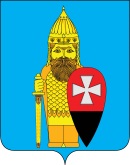 СОВЕТ ДЕПУТАТОВ ПОСЕЛЕНИЯ ВОРОНОВСКОЕ В ГОРОДЕ МОСКВЕ РЕШЕНИЕот 24 июня 2015г № 06/04                            «О внесении изменений в решениеСовета депутатов от 29.01.2014г № 01/06Об утверждении Положения«О муниципальной службе в администрациипоселения Вороновское».   В соответствии с Федеральными законами от 22.12.2014 г. № 431-ФЗ «О внесении изменений в отдельные законодательные акты Российской Федерации по вопросам противодействия коррупции», от 02.03.2007 г. № 25-ФЗ «О муниципальной службе в Российской Федерации», от 25.12.2008 г. № 273-ФЗ «О противодействии коррупции», Законом города Москвы от 22.10.2008 г. «О муниципальной службе в городе Москве».Совет депутатов поселения Вороновское решил:1.  Подпункт 1 пункта 1 статьи 4 «Положения о муниципальной службе в Администрации поселения Вороновское» считать утратившим силу. 2.  Подпункт 3 пункта 1 статьи 4 «Положения о муниципальной службе в Администрации поселения Вороновское» изложить в новой редакции, «3. Заниматься предпринимательской деятельностью лично или через доверенных лиц, а также участвовать в управлении хозяйствующим субъектом (за исключением жилищного,  жилищно-строительного, гаражного кооперативов, садоводческого, огороднического, дачного потребительских кооперативов, товарищества собственников недвижимости и профсоюза, зарегистрированного в установленном порядке), если иное не предусмотрено федеральными законами или если в порядке, установленном муниципальным правовым актом в соответствии с федеральными законами и законами субъекта Российской Федерации, ему не поручено участвовать в управлении этой организацией».3. Опубликовать и разместить данное решение на официальном сайте администрации поселения Вороновское в информационно-телекоммуникационной сети «Интернет».4. Настоящее решение вступает в силу со дня его подписания.5. Контроль за выполнением настоящего решения оставляю за собой.Глава поселенияВороновское в городе Москве                                                                            М.К. Исаев